LF 7: Eine Beleuchtungsanlage für ein Architektenbüro modernisieren und anpassenKonzeptionsmatrix für die Lernsituation 1Unterlagen, Medien, MaterialienHinweise zum Unterricht In der Lernsituation und dem illustrierenden Beispiel wird die theoretische Herangehensweise bei der Konzeption eines kleinen DALI-Systems beschrieben. Die beispielhaft dargestellten Arbeits- und Informationsmaterialien decken etwa zwölf Unterrichtseinheiten ab und können bei Bedarf ergänzt oder gekürzt werden. Als mögliche Fortsetzung der Situation bietet sich eine vereinfachte Anfertigung eines Pflichtenhefts mit entsprechenden Schalt- und Installationsplänen oder einer Umsetzungsbeschreibung an. Im Idealfall können die SuS anschließend ein kleines DALI-System selbst in Betrieb nehmen. Hier können bereits mit einer geringen Anzahl an Lampen pro Versuchsstand die Gruppen- und Szenenfunktionen des Bussystems praktisch erprobt werden. Zudem erhalten die Schüler die Möglichkeit die Parametrierung der DALI-Oberfläche kennenzulernen. Durch einen modularen Versuchsaufbau könnte beispielsweise bei Austausch der Busleitungen (2 Adern einer NYM-Leitung, unterschiedliche Querschnitte und/oder Leitungslängen) der Einfluss des Querschnitts und/oder der Leitungslänge auf den Spannungsfall mit Diagnosegeräten untersucht werden. Abschließend kann eine situative Einweisung des Kunden in die Anlage (Versuchsaufbau) inklusive eines dazugehörigen Übergabeprotokolls durchgeführt werden. Sollte der Zeitumfang der Lernsituation zu knapp bemessen sein, besteht die Möglichkeit sprachintensive Teilinhalte wie die Umsetzungsbeschreibung des Pflichtenhefts oder das Übergabeprotokoll in den Deutschunterricht zu integrieren. Quellen- und LiteraturangabenFachliteraturFachkundebuch, Europa-VerlagHerstellerkataloge AusbildungsberufElektroniker/-in für GebäudesystemintegrationFachSteuerungstechnikLernfeldLF7: Komponenten und Funktionen in gebäudetechnische Systeme integrierenLernsituationLernsituation 1: Eine Beleuchtungsanlage für ein Architektenbüro modernisieren und anpassen Zeitrahmen Ca. 22 Unterrichtsstunden Benötigtes       MaterialArbeitsblätter, Fachliteratur (Fachkundebuch, Tabellenbuch, Herstellerkataloge), Endgeräte mit Internetzugang, Tafel / Stifteingabegeräte; DALI-Hardwarekomponenten;Konzeptionsmatrix für Lernsituation 1Konzeptionsmatrix für Lernsituation 1In einem Architektenbüro soll ein intelligentes Beleuchtungskonzept entstehen. Für den großen Gruppenarbeitsraum und das Sekretariat soll eine Allgemeinbeleuchtung, die energieeffizient abhängig vom Tageslicht über einen Sensor gesteuert wird, realisiert werden. Die Architektenarbeitsplätze sollen allerdings unabhängig von der Regelung manuell dimmbar sein. Der Kunde wünscht sich eine Beratung, Planung und Umsetzung des Vorhabens.In einem Architektenbüro soll ein intelligentes Beleuchtungskonzept entstehen. Für den großen Gruppenarbeitsraum und das Sekretariat soll eine Allgemeinbeleuchtung, die energieeffizient abhängig vom Tageslicht über einen Sensor gesteuert wird, realisiert werden. Die Architektenarbeitsplätze sollen allerdings unabhängig von der Regelung manuell dimmbar sein. Der Kunde wünscht sich eine Beratung, Planung und Umsetzung des Vorhabens.In einem Architektenbüro soll ein intelligentes Beleuchtungskonzept entstehen. Für den großen Gruppenarbeitsraum und das Sekretariat soll eine Allgemeinbeleuchtung, die energieeffizient abhängig vom Tageslicht über einen Sensor gesteuert wird, realisiert werden. Die Architektenarbeitsplätze sollen allerdings unabhängig von der Regelung manuell dimmbar sein. Der Kunde wünscht sich eine Beratung, Planung und Umsetzung des Vorhabens.In einem Architektenbüro soll ein intelligentes Beleuchtungskonzept entstehen. Für den großen Gruppenarbeitsraum und das Sekretariat soll eine Allgemeinbeleuchtung, die energieeffizient abhängig vom Tageslicht über einen Sensor gesteuert wird, realisiert werden. Die Architektenarbeitsplätze sollen allerdings unabhängig von der Regelung manuell dimmbar sein. Der Kunde wünscht sich eine Beratung, Planung und Umsetzung des Vorhabens.In einem Architektenbüro soll ein intelligentes Beleuchtungskonzept entstehen. Für den großen Gruppenarbeitsraum und das Sekretariat soll eine Allgemeinbeleuchtung, die energieeffizient abhängig vom Tageslicht über einen Sensor gesteuert wird, realisiert werden. Die Architektenarbeitsplätze sollen allerdings unabhängig von der Regelung manuell dimmbar sein. Der Kunde wünscht sich eine Beratung, Planung und Umsetzung des Vorhabens.In einem Architektenbüro soll ein intelligentes Beleuchtungskonzept entstehen. Für den großen Gruppenarbeitsraum und das Sekretariat soll eine Allgemeinbeleuchtung, die energieeffizient abhängig vom Tageslicht über einen Sensor gesteuert wird, realisiert werden. Die Architektenarbeitsplätze sollen allerdings unabhängig von der Regelung manuell dimmbar sein. Der Kunde wünscht sich eine Beratung, Planung und Umsetzung des Vorhabens.In einem Architektenbüro soll ein intelligentes Beleuchtungskonzept entstehen. Für den großen Gruppenarbeitsraum und das Sekretariat soll eine Allgemeinbeleuchtung, die energieeffizient abhängig vom Tageslicht über einen Sensor gesteuert wird, realisiert werden. Die Architektenarbeitsplätze sollen allerdings unabhängig von der Regelung manuell dimmbar sein. Der Kunde wünscht sich eine Beratung, Planung und Umsetzung des Vorhabens.ZeitThema/BeschreibungSachwissenProzesswissenReflexions-wissenAufgabeAufgabeAufgabeAufgabeZeitThema/BeschreibungSachwissenProzesswissenReflexions-wissenAktivitätenLernprodukteMedien/MaterialienKontroll- und Reflexionselemente90Analyse der Kunden-anforderungenProjektmanagementLasten- und Pflichtenheft nach DIN 69901-5:2009-01Gebäudetechnische Gewerke:BeleuchtungBedeutung von Lasten- und Pflichtenheften im Projektmanagement anhand exemplarischer Beispiele Informelle Vorbereitung auf die Überführung des Lastenhefts in ein PflichtenheftInformelle Vorbereitung auf die Überführung des Lastenhefts in ein PflichtenheftInformelle Vorbereitung auf die Überführung des Lastenhefts in ein PflichtenheftInformelle Vorbereitung auf die Überführung des Lastenhefts in ein Pflichtenheft90Analyse der Kunden-anforderungenProjektmanagementLasten- und Pflichtenheft nach DIN 69901-5:2009-01Gebäudetechnische Gewerke:BeleuchtungBedeutung von Lasten- und Pflichtenheften im Projektmanagement anhand exemplarischer Beispiele Analysieren der KundenanforderungenErkennen der Notwendigkeit von Lasten- und PflichtenheftenStichpunktartige Auflistung der Kunden-anforderungen; Installationsplan;Literatur:Fachkundebuch Elektrotechnik, TabellenbuchInfobox 1: LastenheftInfobox 2: PflichtenheftAufgaben Skript: Beantworten Fragen zum Lasten- und PflichtenheftErgänzen Installationsplan90Auswahl eines geeigneten BussystemsBussysteme:SMILONBACnetDALIAnalyse verschiedener Bussysteme Erkennen der Einsatzschwer-punkte von SMI, DALI, LON und BACnetInformationsbeschaffung und Auswahl eines geeigneten BussystemsInformationsbeschaffung und Auswahl eines geeigneten BussystemsInformationsbeschaffung und Auswahl eines geeigneten BussystemsInformationsbeschaffung und Auswahl eines geeigneten Bussystems90Auswahl eines geeigneten BussystemsBussysteme:SMILONBACnetDALIAnalyse verschiedener Bussysteme Erkennen der Einsatzschwer-punkte von SMI, DALI, LON und BACnetRecherche zu Bussystemen in der Gebäude-technikStichpunktartige Analyse der BussystemeEndgeräte: Laptop mit Internetzugang; Aufgabe Skript: Begründete Auswahl des DALI-Bussystems270Analyse der Bustechnologie und deren KomponentenExemplarische DALI-Betriebsgeräte:Spannungs-versorgungDimmerLeuchtenLeitungenSteuergeräteSensorenBerücksichtigung von speziellen Kundenwünschen während des Planungsverlaufsz. B. Individuelle EinzelarbeitsplatzbeleuchtungPhysikalisch, technische Hintergründe:SpannungsfallLDR, LED und DimmerKennenlernen des Bussystems DALI und dessen Betriebsgeräte bzw. KomponentenKennenlernen des Bussystems DALI und dessen Betriebsgeräte bzw. KomponentenKennenlernen des Bussystems DALI und dessen Betriebsgeräte bzw. KomponentenKennenlernen des Bussystems DALI und dessen Betriebsgeräte bzw. Komponenten270Analyse der Bustechnologie und deren KomponentenExemplarische DALI-Betriebsgeräte:Spannungs-versorgungDimmerLeuchtenLeitungenSteuergeräteSensorenBerücksichtigung von speziellen Kundenwünschen während des Planungsverlaufsz. B. Individuelle EinzelarbeitsplatzbeleuchtungPhysikalisch, technische Hintergründe:SpannungsfallLDR, LED und DimmerErarbeiten sich die Grundlagen des DALI-Systems;Erfassen exemplarische Komponenten und deren Funktions-weise.Beantwortete Kontrollfragen zum DALI-System;Plakate oder Handouts zu Systemkompo-nentenLiteratur: Tabellenbuch;Informationstext; Fachkundebuch;Endgeräte: Laptop mit Internetzugang; Aufgabe Skript: Kontrollfragen im Skript (Betriebsmittelliste)90Auswahl passender Komponenten für die Kunden-anforderungEigenschaften von DALI-ControllernGruppenSzenenSchnittstellenDurchführung einer Anforderungs- analyse an DALI-Controller inkl.AuswahlUmgang mit Hersteller-katalogen:Vergleich verschiedener Systemlösungen/ Controller-Betriebs-wirtschaftlicheHintergründe:Kalkulation eines einfachenAngebotsAnforderungsbasierte Auswahl von Hardware inkl. Erstellung eines Angebots Anforderungsbasierte Auswahl von Hardware inkl. Erstellung eines Angebots Anforderungsbasierte Auswahl von Hardware inkl. Erstellung eines Angebots Anforderungsbasierte Auswahl von Hardware inkl. Erstellung eines Angebots 90Auswahl passender Komponenten für die Kunden-anforderungEigenschaften von DALI-ControllernGruppenSzenenSchnittstellenDurchführung einer Anforderungs- analyse an DALI-Controller inkl.AuswahlUmgang mit Hersteller-katalogen:Vergleich verschiedener Systemlösungen/ Controller-Betriebs-wirtschaftlicheHintergründe:Kalkulation eines einfachenAngebotsAnalyse verschiedener Controller inkl. Festlegung der Art und Anzahl notwendiger Betriebsmittel;Angebot zum KundenauftragLiteratur:Firmenkataloge, DatenblätterAufgabe Skript:Kontrollfragen;Kostenvoranschlag;180Anfertigung planungsspezifischer UnterlagenExemplarische Inhalte eines Pflichtenhefts:Schaltpläne, Material- und WerkzeuglistenVervollständigen eines PflichtenheftsInstallations-planungErstellen einer Anlage zum Abschluss des PflichtenheftsErstellen einer Anlage zum Abschluss des PflichtenheftsErstellen einer Anlage zum Abschluss des PflichtenheftsErstellen einer Anlage zum Abschluss des Pflichtenhefts180Anfertigung planungsspezifischer UnterlagenExemplarische Inhalte eines Pflichtenhefts:Schaltpläne, Material- und WerkzeuglistenVervollständigen eines PflichtenheftsInstallations-planungZeichnen eines Schaltplans;Vervollständigen einer Werkzeugliste für die InstallationSchaltplan in mehrpoliger Darstellung;Material- und Werkzeugliste;Pflichtenheft;Arbeitsmaterial:Rechnergestütztes Zeichenprogramm für Installations-pläne; Alternativ: Zeichenutensilien Vergleich des vereinfachten Pflichtenhefts mit exemplarischen Pflichtenheft aus Industrie;225Installation der Hardware-komponenten und Konfiguration software-spezifischer Anwendungen Vorschriften zur Integration von Systemkomponenten in einer bestehende ElektroinstallationAnschluss, Integration und Parametrierung der DALI-Komponenten;Physikalische Adressen in Netzwerken;Broadcast; Einzeladressierung; Projektumsetzung auf Hardware- und SoftwareebeneProjektumsetzung auf Hardware- und SoftwareebeneProjektumsetzung auf Hardware- und SoftwareebeneProjektumsetzung auf Hardware- und Softwareebene225Installation der Hardware-komponenten und Konfiguration software-spezifischer Anwendungen Vorschriften zur Integration von Systemkomponenten in einer bestehende ElektroinstallationAnschluss, Integration und Parametrierung der DALI-Komponenten;Physikalische Adressen in Netzwerken;Broadcast; Einzeladressierung; Verdrahtung/Anschluss und Parametrierung der DALI-Komponenten;Vereinfachte, funktionsfähige Miniaturanlage Literatur:Installations- und KonfigurationsanleitungHardware:DALI-Komponenten, Vereinfachter VersuchsaufbauJe eine Leuchte Tageslichtsensitiv, eine Lichte manuell dimmbar, eine Leuchte mit Szene45Prüfen der KundenanlageDiagnosegeräte SpannungsprüferMultimeterVorgehensweise bei der Inbetrieb-nahme und Installationsprüfung:Diagnose und FehlersucheSpannungsfallInstallationsprüfung mit BroadcasttelegrammBroadcast-telegramm;Übergabe-protokollTesten der Hard- und SoftwarefunktionalitätTesten der Hard- und SoftwarefunktionalitätTesten der Hard- und SoftwarefunktionalitätTesten der Hard- und Softwarefunktionalität45Prüfen der KundenanlageDiagnosegeräte SpannungsprüferMultimeterVorgehensweise bei der Inbetrieb-nahme und Installationsprüfung:Diagnose und FehlersucheSpannungsfallInstallationsprüfung mit BroadcasttelegrammBroadcast-telegramm;Übergabe-protokollFunktionsprüfung und FehlersucheVereinfachtes Übergabe-protokoll zum ProjektabschlussArbeitsmaterial:DiagnosegeräteVordruck Übergabeprotokoll;Funktionsfähige Anlage;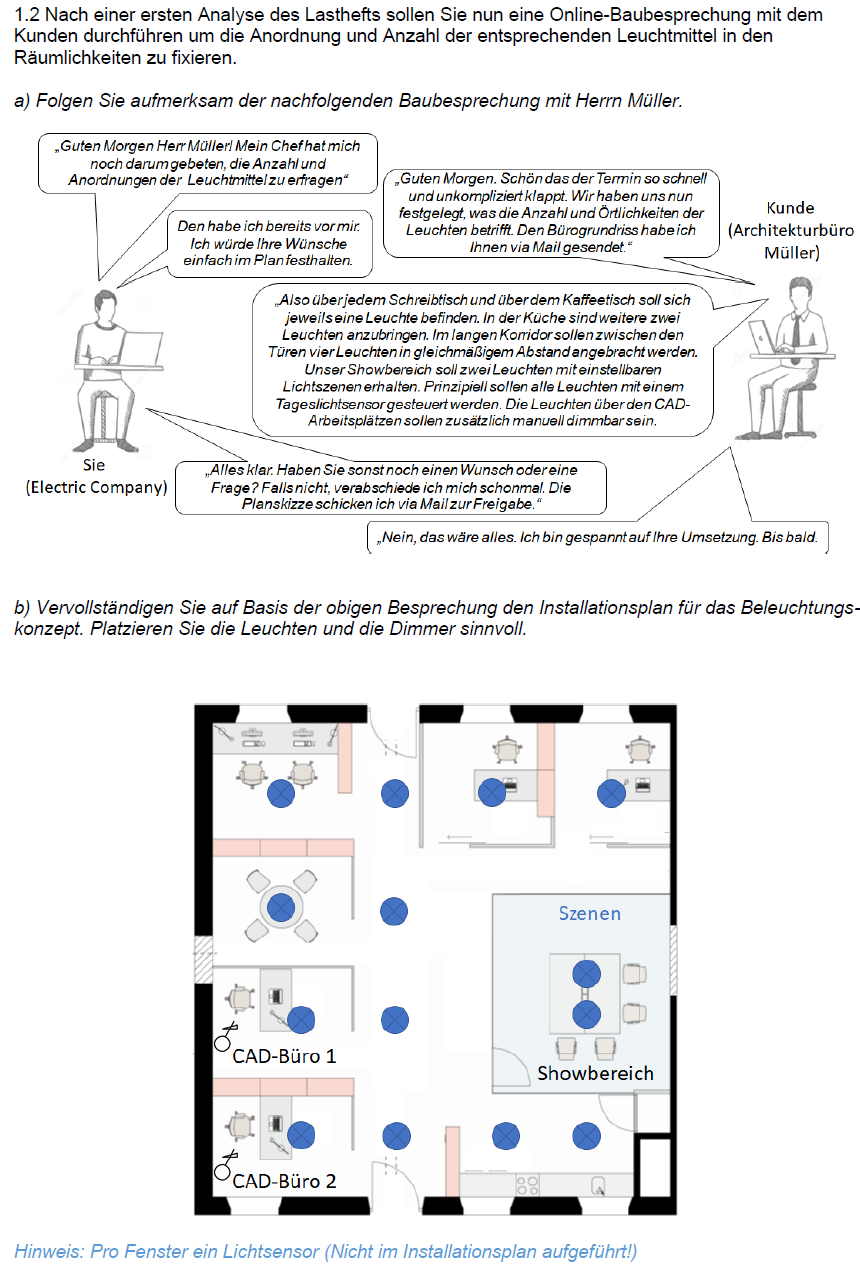 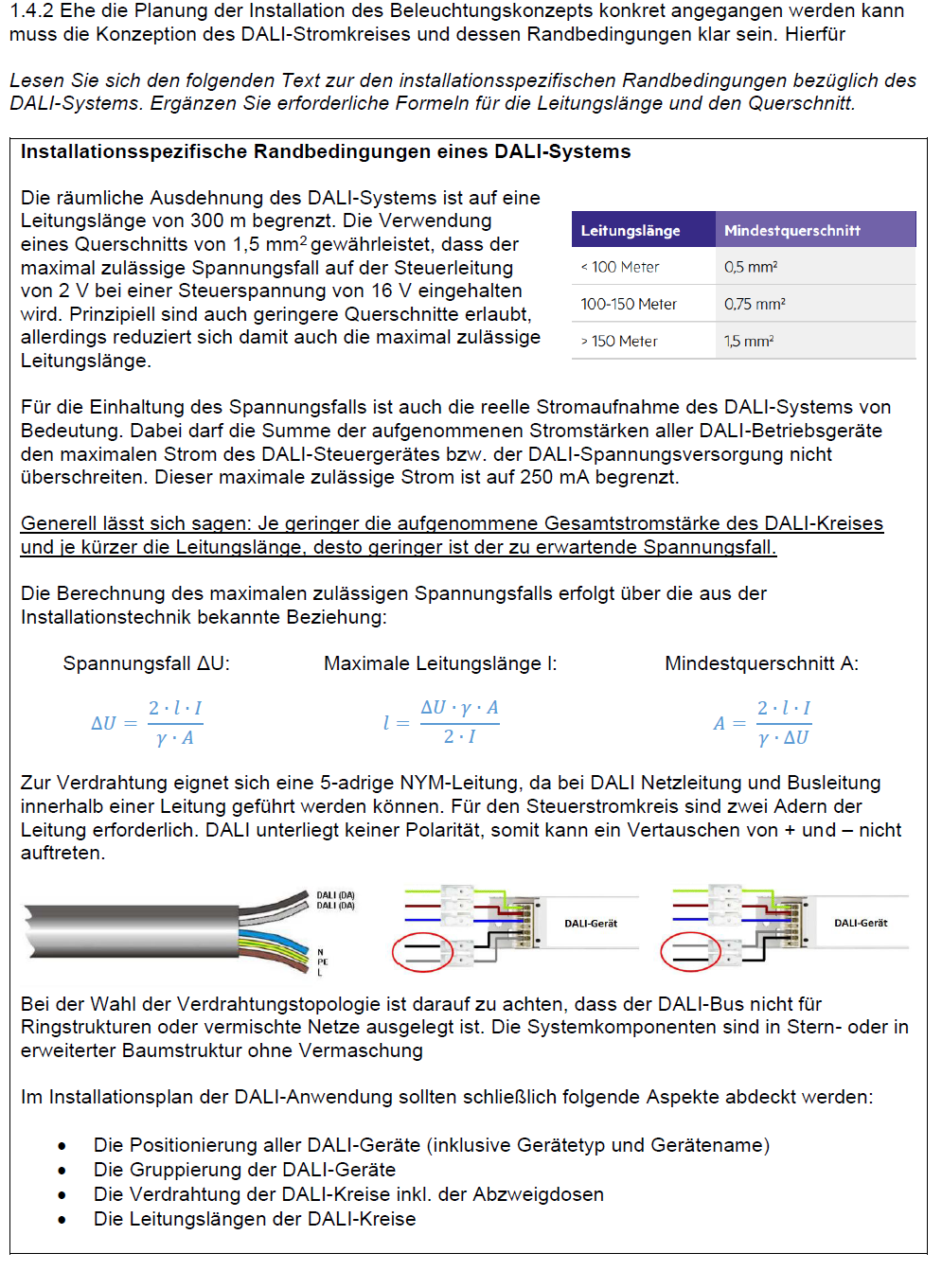 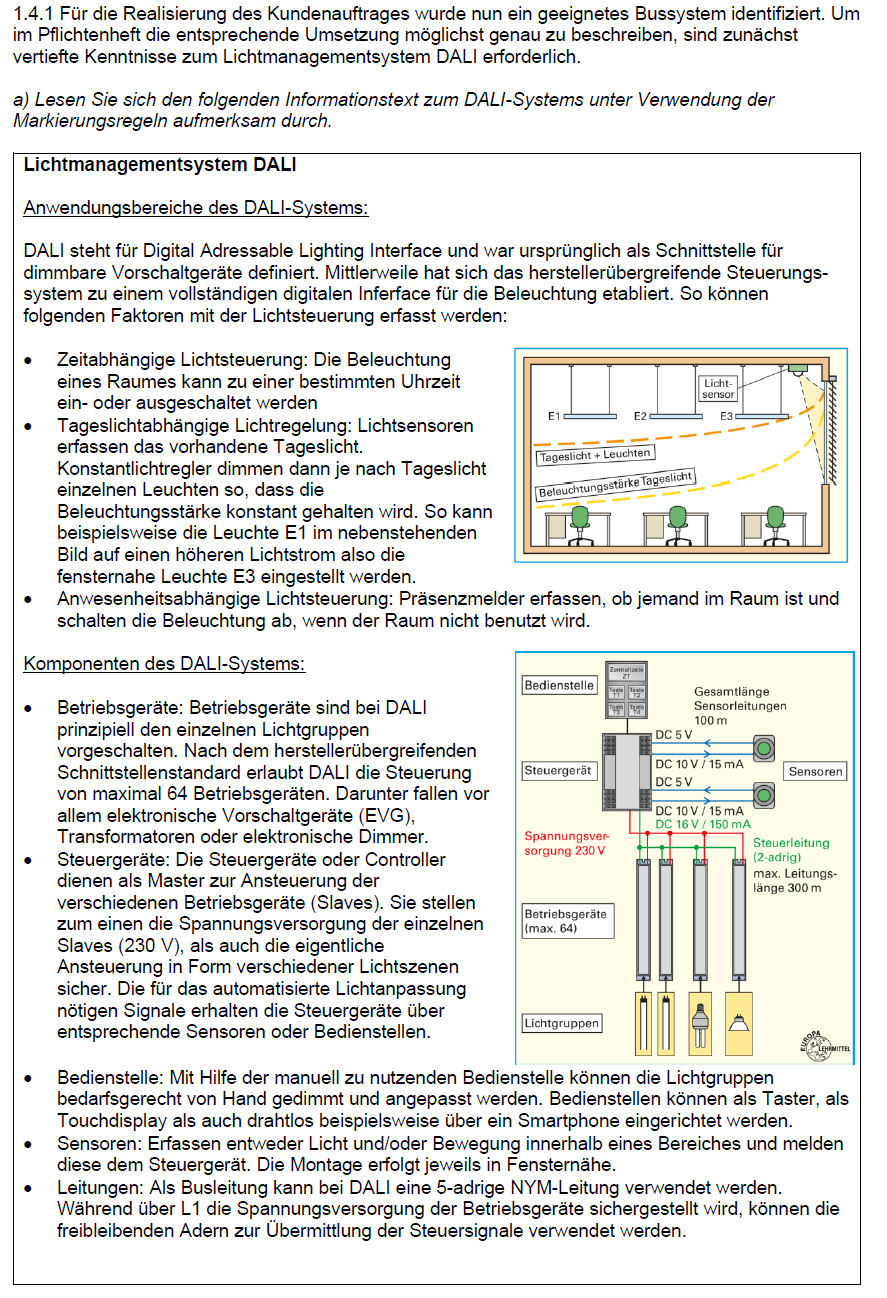 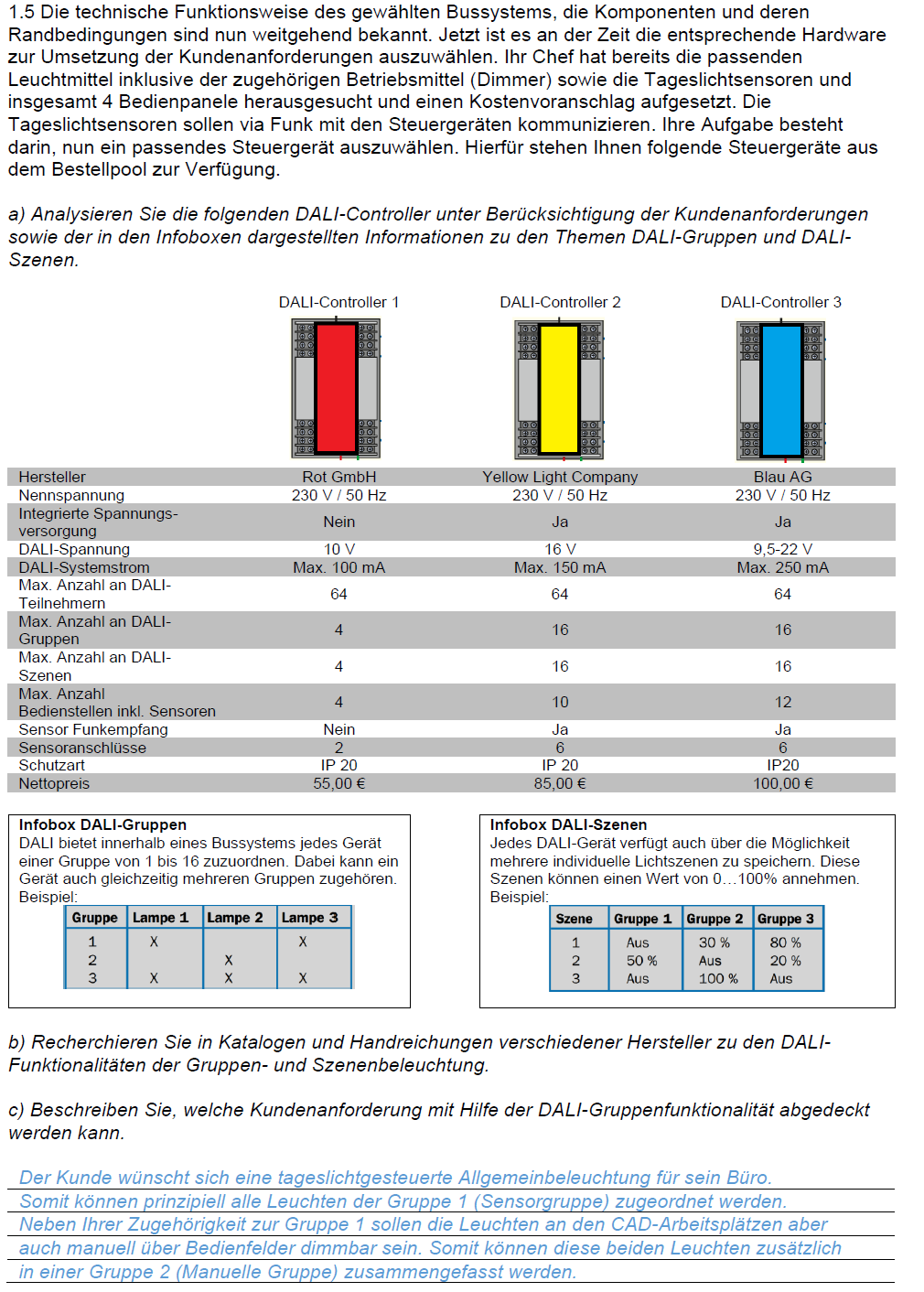 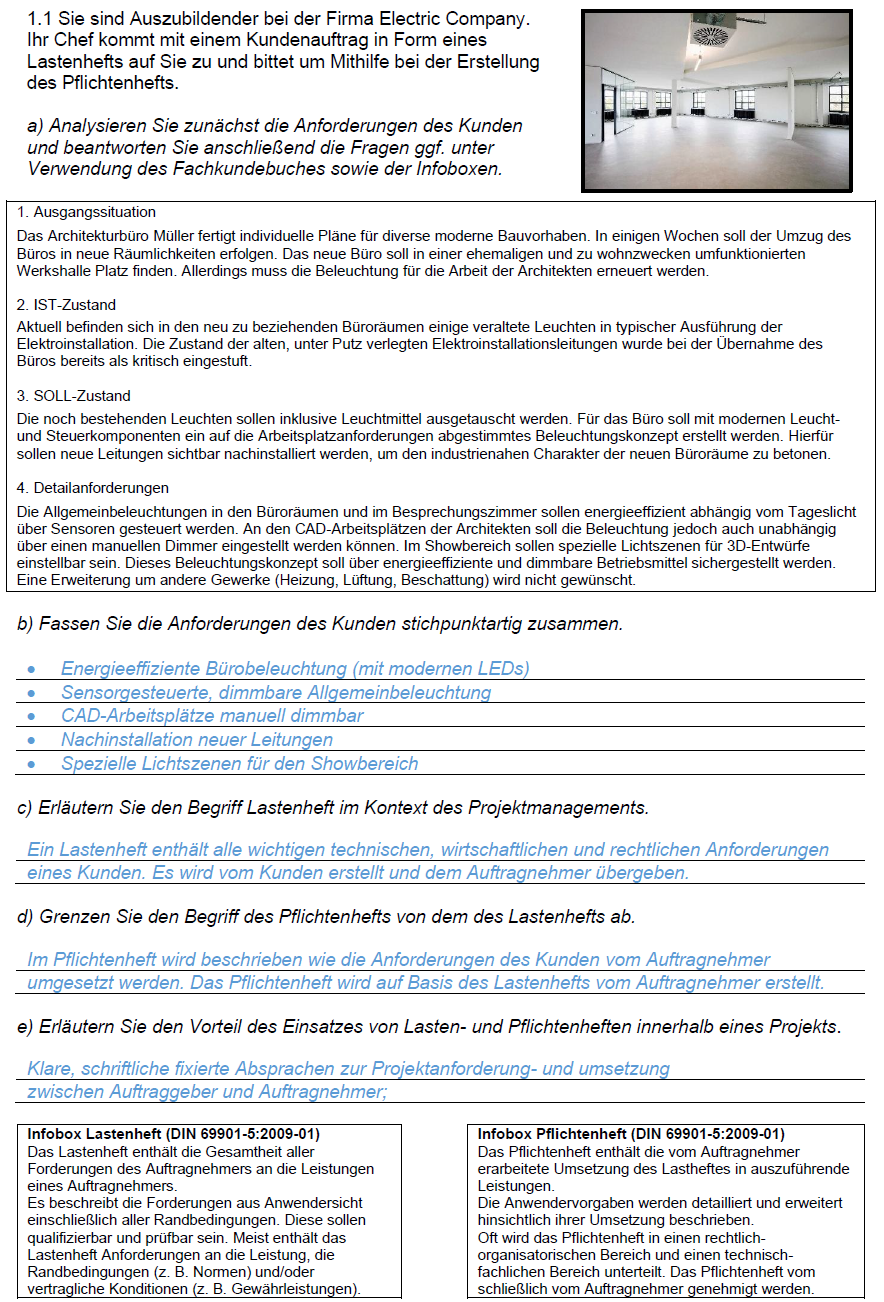 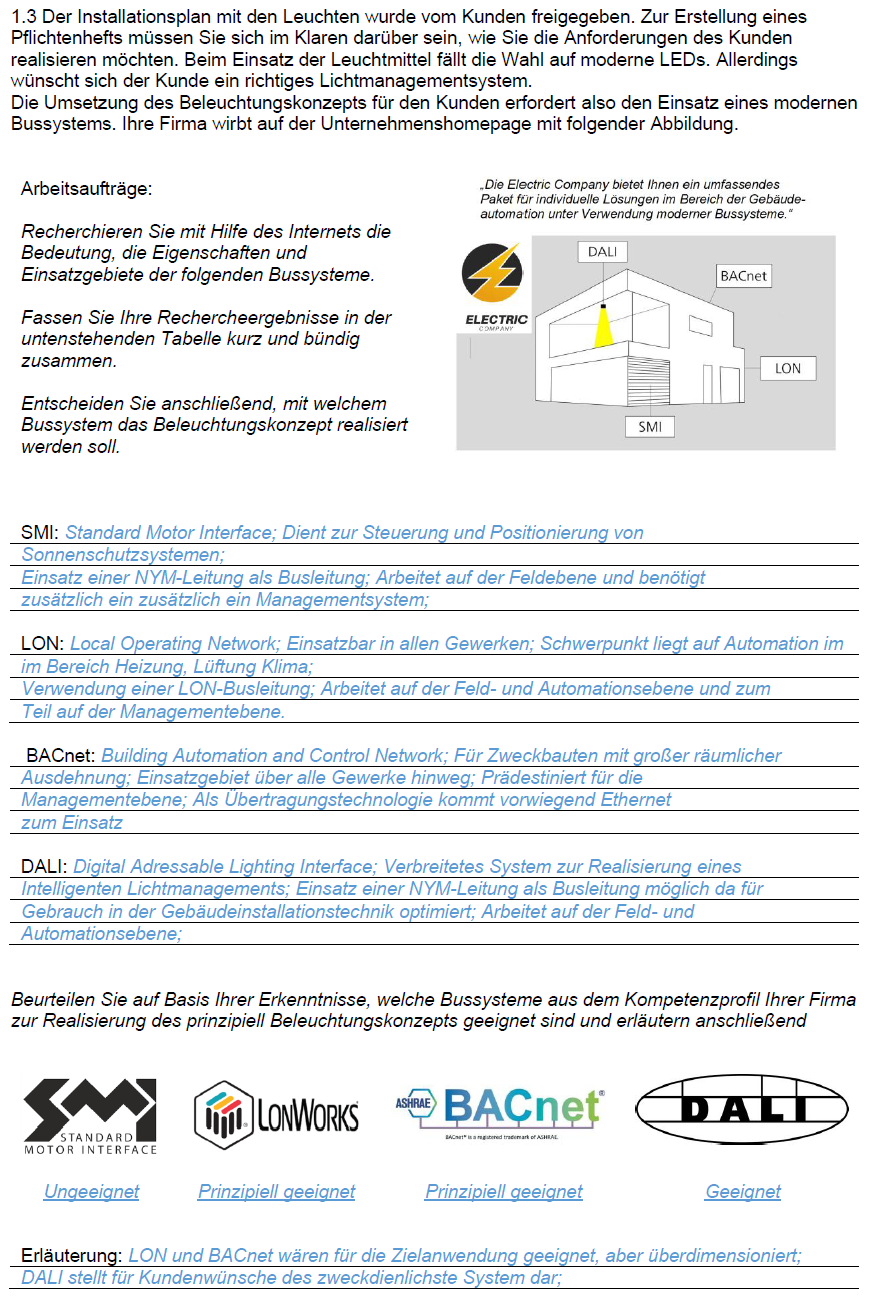 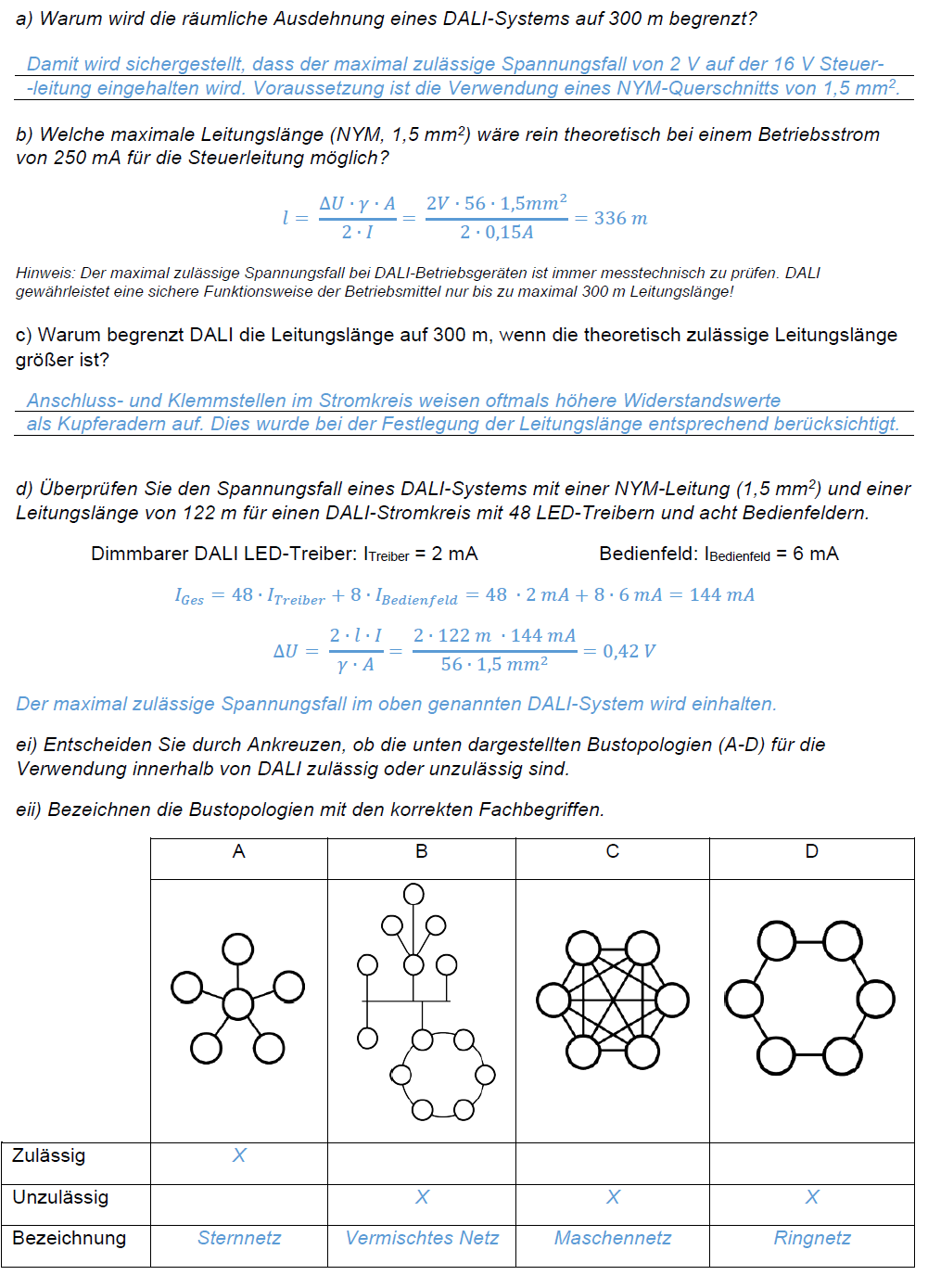 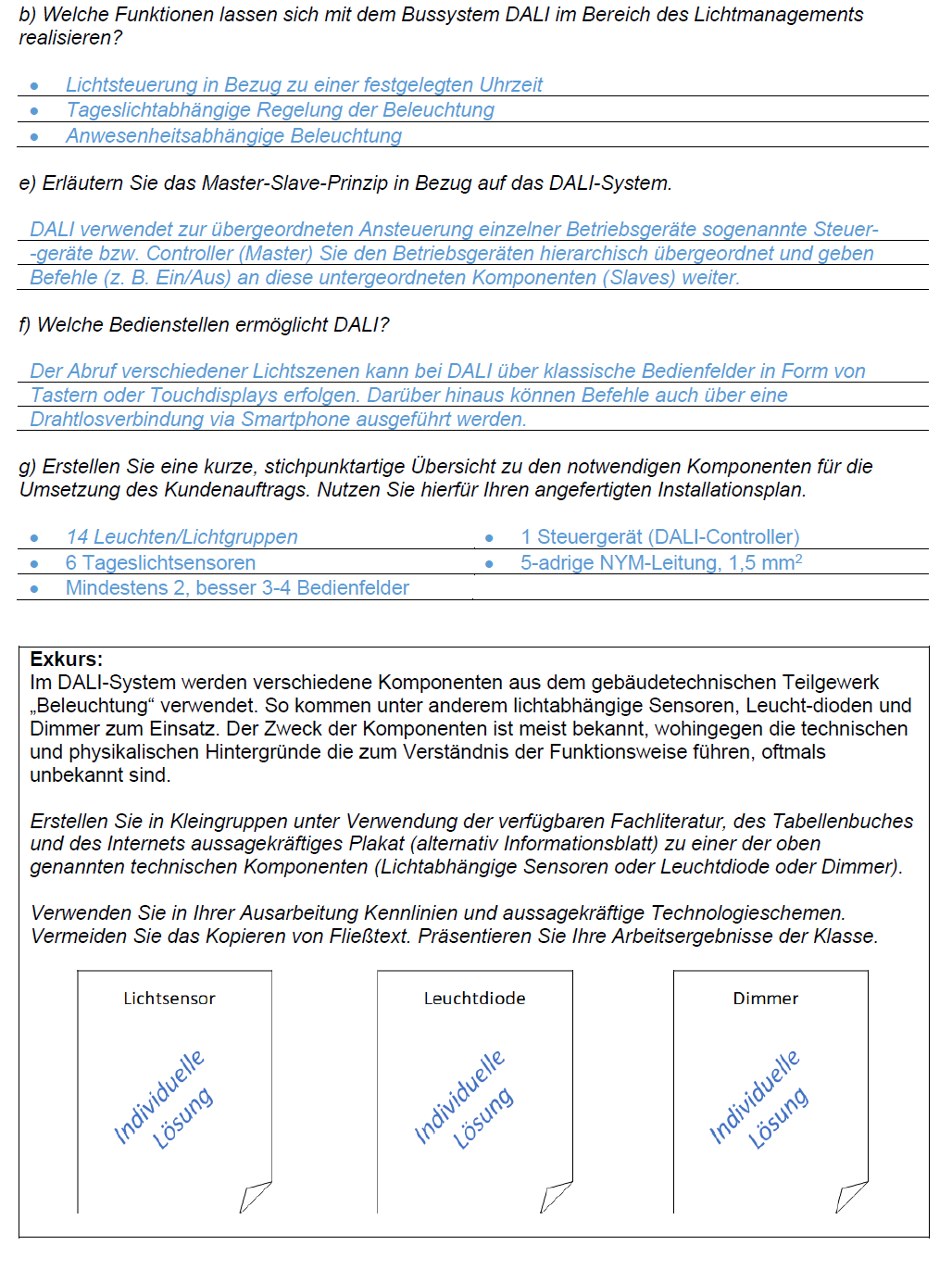 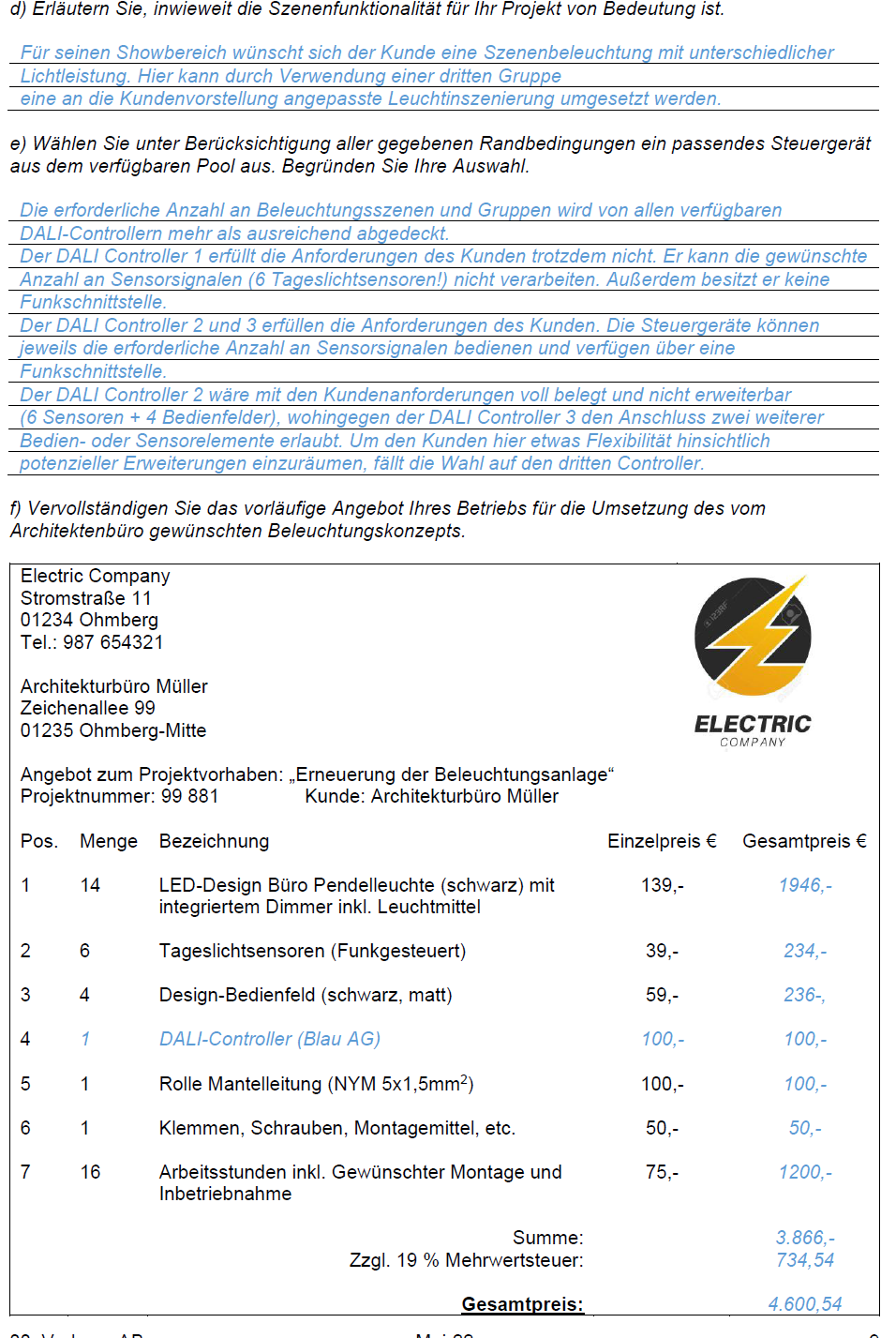 